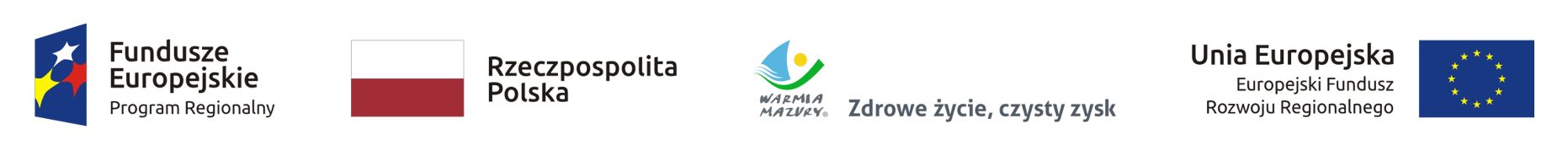 ZP.271.27.2019							Gietrzwałd 14.11.2019 r.Ogłoszenie nr 510244969-N-2019 z dnia 14-11-2019 r.Urząd Gminy: EKO turysta w Gminie Gietrzwałd 

OGŁOSZENIE O UDZIELENIU ZAMÓWIENIA - Roboty budowlaneZamieszczanie ogłoszenia: obowiązkowe Ogłoszenie dotyczy: zamówienia publicznego Zamówienie dotyczy projektu lub programu współfinansowanego ze środków Unii Europejskiej tak 
Nazwa projektu lub programu 
EKO turysta w Gminie Gietrzwałd Zamówienie było przedmiotem ogłoszenia w Biuletynie Zamówień Publicznych: tak 
Numer ogłoszenia: 593212-N-2019 Ogłoszenie o zmianie ogłoszenia zostało zamieszczone w Biuletynie Zamówień Publicznych: tak 
Numer ogłoszenia: 540186497-N-2019 SEKCJA I: ZAMAWIAJĄCY I. 1) NAZWA I ADRES: Urząd Gminy, Krajowy numer identyfikacyjny 51074296500000, ul. ul. Olsztyńska  2, 11-036  Gietrzwałd, woj. warmińsko-mazurskie, państwo Polska, tel. +48 89 5241900, e-mail inwestycje@gietrzwald.pl, faks +48 89 6500324. 
Adres strony internetowej (url): http://gietrzwald.bip.net.pl I.2) RODZAJ ZAMAWIAJĄCEGO: Administracja samorządowaSEKCJA II: PRZEDMIOT ZAMÓWIENIA II.1) Nazwa nadana zamówieniu przez zamawiającego: EKO turysta w Gminie Gietrzwałd Numer referencyjny(jeżeli dotyczy): ZP.271.27.2019 II.2) Rodzaj zamówienia: Roboty budowlane II.3) Krótki opis przedmiotu zamówienia (wielkość, zakres, rodzaj i ilość dostaw, usług lub robót budowlanych lub określenie zapotrzebowania i wymagań ) a w przypadku partnerstwa innowacyjnego - określenie zapotrzebowania na innowacyjny produkt, usługę lub roboty budowlane: 1. Przedmiotem zamówienia jest realizacja zadania p. n. „Eko turysta w Gminie Gietrzwałd” polegającego na: (Zakres Części Nr 1) : a) wykonaniu robót budowlanych (branża drogowa i mostowa) na drodze gminnej pod wiaduktem kolejowym w km 290.907 linii nr 353 Poznań-Skandawa w miejscowości Gronity, (Zakres Części Nr 2) b) wykonanie robót budowlanych (branża drogowa) na drodze gminnej Gronity Kudypy, II.4) Informacja o częściach zamówienia: 
Zamówienie było podzielone na części: tak II.5) Główny Kod CPV: 45111291-4SEKCJA III: PROCEDURA III.1) TRYB UDZIELENIA ZAMÓWIENIA Przetarg nieograniczonyIII.2) Ogłoszenie dotyczy zakończenia dynamicznego systemu zakupów nieIII.3) Informacje dodatkowe: SEKCJA IV: UDZIELENIE ZAMÓWIENIA IV.9) UZASADNIENIE UDZIELENIA ZAMÓWIENIA W TRYBIE NEGOCJACJI BEZ OGŁOSZENIA, ZAMÓWIENIA Z WOLNEJ RĘKI ALBO ZAPYTANIA O CENĘ IV.9.1) Podstawa prawna Postępowanie prowadzone jest w trybie   na podstawie art.  ustawy Pzp. IV.9.2) Uzasadnienie wyboru trybu Należy podać uzasadnienie faktyczne i prawne wyboru trybu oraz wyjaśnić, dlaczego udzielenie zamówienia jest zgodne z przepisami. Wójt Gminy Gietrzwałd Jan KasprowiczCZĘŚĆ NR: 1    NAZWA: Wykonanie robót budowlanych (branża drogowa i mostowa) na drodze gminnej pod wiaduktem kolejowym w km 290.907 linii nr 353 Poznań-Skandawa w miejscowości Gronity IV.1) DATA UDZIELENIA ZAMÓWIENIA: 15/10/2019 
IV.2) Całkowita wartość zamówienia Wartość bez VAT 321117.02 
Waluta pln IV.3) INFORMACJE O OFERTACH Liczba otrzymanych ofert:  2 
w tym: 
liczba otrzymanych ofert od małych i średnich przedsiębiorstw:  1 
liczba otrzymanych ofert od wykonawców z innych państw członkowskich Unii Europejskiej:  0 
liczba otrzymanych ofert od wykonawców z państw niebędących członkami Unii Europejskiej:  0 
liczba ofert otrzymanych drogą elektroniczną:  0 IV.4) LICZBA ODRZUCONYCH OFERT: 0 IV.5) NAZWA I ADRES WYKONAWCY, KTÓREMU UDZIELONO ZAMÓWIENIA Zamówienie zostało udzielone wykonawcom wspólnie ubiegającym się o udzielenie: nieNazwa wykonawcy: Roboty Ziemne Roman Dobrzyński 
Email wykonawcy: 
Adres pocztowy: ul. Lipowy Dwór 40 D 
Kod pocztowy: 14-200 
Miejscowość: Iława 
Kraj/woj.: warmińsko - mazurskie 
Wykonawca jest małym/średnim przedsiębiorcą: takWykonawca pochodzi z innego państwa członkowskiego Unii Europejskiej: nieWykonawca pochodzi z innego państwa nie będącego członkiem Unii Europejskiej: nieIV.6) INFORMACJA O CENIE WYBRANEJ OFERTY/ WARTOŚCI ZAWARTEJ UMOWY ORAZ O OFERTACH Z NAJNIŻSZĄ I NAJWYŻSZĄ CENĄ/KOSZTEM Cena wybranej oferty/wartość umowy 442800.00 
Oferta z najniższą ceną/kosztem 442800.00 
Oferta z najwyższą ceną/kosztem 1122676.78 
Waluta: pln IV.7) Informacje na temat podwykonawstwa Wykonawca przewiduje powierzenie wykonania części zamówienia podwykonawcy/podwykonawcom nie
Wartość lub procentowa część zamówienia, jaka zostanie powierzona podwykonawcy lub podwykonawcom: IV.8) Informacje dodatkowe: IV.1) DATA UDZIELENIA ZAMÓWIENIA: 15/10/2019 
IV.2) Całkowita wartość zamówienia Wartość bez VAT 321117.02 
Waluta pln IV.3) INFORMACJE O OFERTACH Liczba otrzymanych ofert:  2 
w tym: 
liczba otrzymanych ofert od małych i średnich przedsiębiorstw:  1 
liczba otrzymanych ofert od wykonawców z innych państw członkowskich Unii Europejskiej:  0 
liczba otrzymanych ofert od wykonawców z państw niebędących członkami Unii Europejskiej:  0 
liczba ofert otrzymanych drogą elektroniczną:  0 IV.4) LICZBA ODRZUCONYCH OFERT: 0 IV.5) NAZWA I ADRES WYKONAWCY, KTÓREMU UDZIELONO ZAMÓWIENIA Zamówienie zostało udzielone wykonawcom wspólnie ubiegającym się o udzielenie: nieNazwa wykonawcy: Roboty Ziemne Roman Dobrzyński 
Email wykonawcy: 
Adres pocztowy: ul. Lipowy Dwór 40 D 
Kod pocztowy: 14-200 
Miejscowość: Iława 
Kraj/woj.: warmińsko - mazurskie 
Wykonawca jest małym/średnim przedsiębiorcą: takWykonawca pochodzi z innego państwa członkowskiego Unii Europejskiej: nieWykonawca pochodzi z innego państwa nie będącego członkiem Unii Europejskiej: nieIV.6) INFORMACJA O CENIE WYBRANEJ OFERTY/ WARTOŚCI ZAWARTEJ UMOWY ORAZ O OFERTACH Z NAJNIŻSZĄ I NAJWYŻSZĄ CENĄ/KOSZTEM Cena wybranej oferty/wartość umowy 442800.00 
Oferta z najniższą ceną/kosztem 442800.00 
Oferta z najwyższą ceną/kosztem 1122676.78 
Waluta: pln IV.7) Informacje na temat podwykonawstwa Wykonawca przewiduje powierzenie wykonania części zamówienia podwykonawcy/podwykonawcom nie
Wartość lub procentowa część zamówienia, jaka zostanie powierzona podwykonawcy lub podwykonawcom: IV.8) Informacje dodatkowe: CZĘŚĆ NR: 2    NAZWA: Wykonanie robót budowlanych (branża drogowa) na drodze gminnej Gronity Kudypy Postępowanie / część zostało unieważnionetakNależy podać podstawę i przyczynę unieważnienia postępowania:Zamawiający ustalił, iż ofertą najkorzystniejszą jest oferta Wykonawcy: Przedsiębiorstwo Wielobranżowe „Jędrzejewski” Stanisław Jędrzejewski adres: Klebark Wielki 35 A, 10-687 Olsztyn Dnia 01.10.2019 r. Zamawiający został poinformowany przez w. w. Wykonawcę, iż ten nie doszacował kosztów i prosi o „nie kontynuowanie czynności związanych z podpisaniem umowy”. Cena zawarta w drugiej ważnej ofercie złożonej w postępowaniu przekracza środki jakie Zamawiający zamierzał przeznaczyć na sfinansowanie zadania. - oferta najkorzystniejsza złożona w postępowaniu o udzielenie zamówienia przewyższa kwotę, którą Zamawiający zamierza przeznaczyć na sfinansowanie zamówienia - art. 93. ust. 1 pkt 4 ustawy z dnia 29 stycznia 2004 r. Prawo zamówień publicznych. 